Η Εταιρεία Healthway αναζητά Επιστημονικούς Συνεργάτες. Απαραίτητα προσόντα Πτυχίο Νοσηλευτικής/ Βιολογίας / Επιστήμες ΥγείαςΚαλή γνώση Αγγλικών/ Η.Υ Επικοινωνιακές Δεξιότητες Παροχές Ελκυστικό πακέτο αποδοχών αναλόγως προσόντων Εταιρικό αυτοκίνητο, κινητό, tablet Ευκαιρίες συνεχούς επιμόρφωσης και ανέλιξης Αποστολή βιογραφικών στο mail healthway@otenet.gr Website: www.health-way.gr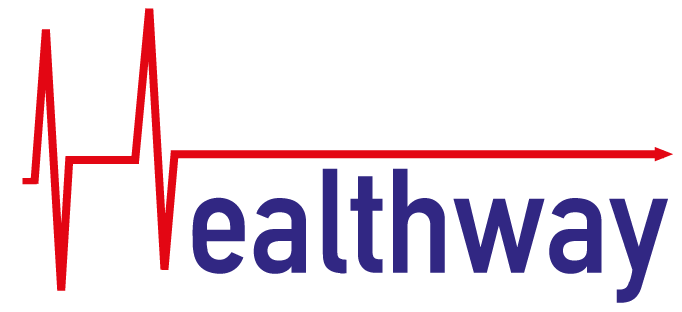 